VODIČ ZA GRAĐANEPRORAČUN OPĆINE DRENOVCI ZA 2022. I PROJEKCIJA 2023. I 2024. GODINUŠto je proračun?	Proračun je jedan od najvažnijih dokumenata koji se donosi na razini jedinice lokalne i područne (regionalne) samouprave (JLP(R)S).	Proračun je akt kojim se procjenjuju prihodi i primici te utvrđuju rashodi i izdaci jedinice lokalne samouprave za proračunsku godinu. Sadrži i projekciju prihoda i primitaka te rashoda i izdataka za dvije godine unaprijed. Propis kojim su regulirana sva pitanja vezana uz proračun je Zakon o proračunu (Narodne novine 87/08,136/12 i 15/15).Kako se donosi proračun?	Proračun donosi predstavničko tijelo jedinice lokalne samouprave odnosno Općinsko vijeće najkasnije do konca tekuće godine za iduću godinu prema prijedlogu kojega utvrđuje načelnik. Ako se proračun ne donese u roku slijedi privremeno financiranje, raspuštanje Općinskog vijeća i prijevremeni izbori za općinsko vijeće.Načela proračuna	Postoje načela proračuna kojih se moraju pridržavati svi koji sastavljaju proračune, uz pomoć kojih predstavnička vlas (Općinsko vijeće) može kontrolirati i ograničavati izvršnu vlast (načelnika) u prikupljanju sredstava i načinu njihova trošenja.	Načelo uravnoteženosti - prihodi moraju biti jednaki rashodima, odnosno Općina smije trošiti samo onoliko sredstava koliko ih može prikupiti.	Načelo jedne godine - prihodi i rashodi se planiraju za jednu proračunsku, odnosno kalendarsku godinu.	Načelo jedinstva i točnosti - svi proračunski prihodi moraju biti prikazani u samom proračunu, a rashodi se moraju trošiti na način i u iznosima kako je proračunom planirano.	Načelo univerzalnosti - svi proračunski prihodi mogu se koristiti za financiranje svih rashoda. No, postoje i zakonom i odlukama propisane iznimke, na primjer prihodi od komunalne naknade mogu se koristiti samo za čišćenje i održavanje javnih površina, održavanje nerazvrstanih cesta, te javnu rasvjetu.	Načelo specifikacije - svi prihodi moraju biti raspoređeni po ekonomskoj klasifikaciji i iskazani prema izvorima, a rashodi prema proračunskim klasifikacijama te moraju biti uravnoteženi s prihodima.	Načelo transparentnosti - proračun mora biti dostupan javnosti, pa se izglasani proračun objavljuje u "Službenom vjesniku". potpuni polugodišnji i godišnji izvještaji o izvršenju proračuna moraju se objaviti na mrežnim stranicama Općine, a dio i u "Službenom vjesniku".	Načelo dobrog financijskog upravljanja - proračunska se sredstva moraju koristiti ekonomično, učinkovito i djelotvorno.Klasifikacijska struktura proračuna	Prihodi i rashodi proračuna iskazani su u općem dijelu proračuna prema ekonomskoj klasifikaciji.	Da bi se moglo vidjeti tko, gdje i na što troši sredstva iz općinskog proračuna, rashodi se u posebnom dijelu proračuna prikazuju prema: ekonomskoj klasifikaciji; programskoj klasifikaciji po programima, aktivnostima i projektima, organizacijskoj klasifikaciji te funkcijskoj klasifikaciji.UKRATKO 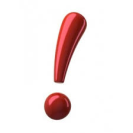 proračun mora biti uravnotežen, a to znači da ukupna visina planiranih prihoda mora biti istovjetna ukupnoj visini planiranih rashodakorištene klasifikacije moraju biti međusobno povezane da se svaki rashod može pratiti po više osnova, cilj je tih povezanih klasifikacija lakše sagledavanje namjene, vrste i učinaka proračunskih rashodaproračun nije "statičan" akt već se, sukladno Zakonu, može mijenjati tijekom proračunske godine         "rebalans". Procedura izmjene proračuna istovjetna je proceduri njegova donošenja, "rebalans" predlaže načelnika, a donosi ga općinsko vijeće.cjeloviti proračun Općine Drenovci dostupan je na web stranici Općine Drenovci (http://www. opcina-drenovci.hr)Od čega se proračun sastoji?!	Opći dio - račun prihoda i rashoda i račun financiranja koji obuhvaća prihode i primitke te rashode i izdatke po vrstama.	Posebni dio - sadrži rashode i izdatke raspoređene po programima odnosno njihovim sastavnim dijelovima, aktivnostima i projektima, a iskazani su prema ekonomskoj i funkcijskoj klasifikaciji te izvorima financiranja potrebnim za njihovo provođenje. Također sadrži financijske planove proračunskih korisnika - Općinska narodna knjižnica Drenovci i Muzej Cvelferije.	Plan razvojnih programa - to je strateško - planski dokument sastavljen za trogodišnje razdoblje kojim se ostvaruje dobra pretpostavka za povezivanje strateških dokumenata jedinice s proračunskim planiranjem, a sastoji se od ciljeva razvoja, mjera, veze s programskom klasifikacijom, veze s proračunom, pokazatelja rezultata i veze sa organizacijskom klasifikacijom.Struktura prihoda i rashodaPRIHODI1. Prihodi poslovanja	a) prihodi od porezaporez i prirez na dohodakporezi na imovinuporezi na robu i uslugeostali prihodi od poreza	b) Pomoćipomoći međunarodnih tijela organizacija i tijela EUpomoći iz proračuna: kapitalne i tekuće pomoći iz državnog, županijskog i općinskog proračunapomoći od ostalih subjekata unutar općeg proračuna (npr. HZZ, HZZO)pomoći iz državnog proračuna temeljem prijenosa iz EU sredstava	c) Prihodi od imovineprihodi od financijske imovine (kamate)prihodi od nefinancijske imovine (zakup poslovnih objekata, naknade za koncesije, spomenička renta)	d) Prihodi od upravnih i administrativnih pristojbi i naknadaupravne i administrativne pristojbe - prihod od prodaje državnih biljega, naknada za prenamjenu poljoprivrednog zemljištaprihodi po posebnim propisima - vodni doprinos, doprinosi za šume, naknada za nezakonito izgrađene zgrade, komunalni doprinosi i komunalna naknadae) Prihodi od prodaje proizvoda i robe te pruženih usluga i prihodi od donacijačlanarina, zakasnina te nakladnička djelatnost Općinska narodna knjižnica Drenovcif) Kazne, upravne mjere i ostali prihodiprihodi koji se ostvare naplatom troškova prisilne naplate i ostalo2. Prihodi od prodaje nefinancijske imovine	a) prihodi od prodaje proizvedene dugotrajne imovineprihodi od prodaje građevinskih objekata (prihod od prodaje stanova na kojima postoji stanarsko pravo, ako je korisnici otplaćuju u mjesečnim ratama), prihod od prodaje poljoprivrednog zemljišta3. Primici od financijske imovine i zaduživanja	a) Kreditna sredstva4. Raspoloživa sredstva iz prethodnog razdoblja	a) Višak ili manjak iz prethodne godine - utvrđuje se nakon završetka proračunske godine, prenosi se u iduću godinuRASHODI1. Rashodi poslovanja	a) rashodi za zaposlene - bruto plaće službenika i namještenika Jedinstvenog upravnog odjela Općine Drenovci, javni radovi, Program "Zaželi" te zaposlenih u Općinskoj narodnoj knjižnici Drenovci, Muzeju Cvelferiji, Maloj školi - program predškolske djece, sufinanciranje PPID Drenovci s pripadajućim doprinosima na plaće te ostali rashodi za zaposlene	b) Materijalni rashodi - odnose se na rashode za izvršavanje programa i aktivnosti Općine i proračunskih korisnika, a to su:Rashodi za usluge - komunalne usluge, usluge promidžbe i informiranja, zakupnine, usluge tekućeg i investicijskog održavanja građevinskih objekata i opreme, usluge telefona i pošte, računalne usluge i druge rashodeRashodi za materijal i energiju - troškovi uredskog materijala, literature, troškove električne energije i sitnog inventara, didaktičke opreme, troškove materijala i dijelova za održavanje cesta, zelenih površina te javne rasvjeteNaknade troškova zaposlenima - troškovi prijevoza na posao i s posla, za službena putovanja i stručno usavršavanje zaposlenihNaknade troškova osobama izvan radnog odnosa - rashodi za podmirenje doprinosa u programu "Stručno usavršavanje za rad bez zasnivanja odnosaOstali nespomenuti rashodi poslovanja - naknada za rad predstavničkih i izvršnih tijela, povjerenstava, rashoda za reprezentaciju	c) Financijski rashodi - rashodi za usluge platnog prometa, kamate za primljene kredite i zajmove te ostali nespomenuti financijski rashodi koji nisu zasebno navedeni, za potrebe Općine i proračunskih korisnika	d) Pomoći dane unutar općeg proračuna - tekuće pomoći proračunskim korisnicima drugih proračuna (rashodi za sufinanciranje potreba u školstvu)	e) Naknade građanima i kućanstvima - rashodi koji se odnose na isplate u okviru Socijalnog programa	f) Ostali rashodi - tekuće donacije za financiranje redovne djelatnosti udruga u okviru Programa javnih potreba u kulturi, sportu, za financiranje rada političkih stranaka, vatrogasne zajednice, civilne zaštite 2. Rashodi za nabavu nefinancijske imovine	a) Rashodi za nabavu proizvedene dugotrajne imovinerashodi za nabavu građevinskih objekata - investicije predviđene programom gradnje objekata i uređenje komunalne infrastrukture kao i Planom razvojnih programa Općine Drenovcirashodi za nabavu postrojenja i opreme (nabava opreme za potrebe Općine)	b) Rashodi za dodatna ulaganja na nefinancijskoj imovini - ulaganja na građevinskim objektimaPRORAČUN OPĆINE DRENOVCI ZA 2021. I PROJEKCIJE ZA 2022. I 2023. GODINUIzvršenje proračuna 2020. godine = 34.005.692,00 knPlan proračuna 2021. godine = 95.595.900,62 knPlan proračuna za 2021. = 88.617.515,78 knProjekcija proračuna za 2023. = 86.670.515,78 knProjekcija proračuna za 2024. = 60.870.515,78 kn	Plan proračuna za 2022. godinu planiran je u manjem iznosu od prethodne godine iz razloga što se u 2022. godini odustaje od izgradnje elektrane – kogeneracijsko postrojenje. Planira se ostvariti prihod za izgradnju vatrogasnog doma, izgradnja etno parka, sanacija i zatvaranje odlagališta komunalnog otpada u naselju Drenovci, izgradnja Muzeja Cvelferije, projekt "Zaželi" faza III, razvoj socijalnih usluga za starije osobe, izgradnja i uređenje sportsko rekreacijske zone, uspostava i uređenje poučnih staza, vidikovca i ostale manje infrastrukture u Račinovcima, nabava komunalne opreme (osvještavanje djece),  a u skladu s time namjenski će se utrošiti sredstva.Struktura prihoda proračuna Općine Drenovci za 2022.	Najvažniji prihod proračuna Općine je prihod od poreza na dohodak, ali za 2022. godinu planirani su prihodi od pomoći u znatno većem iznosu od prihoda poreza na dohodak zbog ostvarivanja prihoda za izgradnju muzeja Cvelferije, izgradnju i uređenje sportsko rekreacijske zone, Projekt Zaželi faza III te za razvoj socijalnih usluga za starije osobe.  Sredstva za izgradnju vatrogasnog doma, izgradnju muzeja Cvelferije, izgradnju i uređenje sportsko rekreacijske zone,  projekt "Zaželi" faza III,  te za razvoj socijalnih usluga za starije osobe planirana  od pomoći iz državnog proračuna temeljem prijenosa EU sredstava.	Rashodi poslovanja za 2022. godinu iznose 23.161.102 kuna što čini 26% ukupnih rashoda. Sastoje se od rashoda za zaposlene u jedinstvenom upravnom odjelu (djelatnici općine, programa u kući, javni radovi, projekt "Zaželi" faza III, razvoj socijalnih usluga za starije osobe i dr.) i proračunskim korisnicima (Općinska narodna knjižnica i Muzej Cvelferije", materijalni i financijski rashodi općine i proračunskih korisnika ( troškovi tekućeg i investicijskog održavanja, energije, komunalne usluge, održavanje javnih površina, javne rasvjete i slično), sufinanciranja rada poljoprivredno poduzetničkog inkubatora u Drenovcima, LAR Vjeverica, LAG Šumanovci, Agroklaster, rad malih škola na području općine, komunalnog društva Drenovci d.o.o. , Pan Geo, dječjeg vrtića Petar Pan, sufinanciranje prijevoza učenika srednjih škola te sufinanciranje udžbenika OŠ i srednjih škola, umirovljenika, vjerskih zajednica, udruga, naknade građanima i kućanstvima socijalnog statusa i slično).	U rashode proračuna ulaze i rashodi za nabavu nefinancijske imovine (izgradnja muzeja Cvelferije, izgradnja i uređenje sportsko rekreacijske zone, uspostava i uređenje poučnih staza, vidikovca i ostale manje infrastrukture u Račinovcima, nabava komunalne opreme (osvještavanje djece), izgradnja nerazvrstanih cesta na području općine Drenovci, izgradnja parkirališta na području općine Drenovci, za nabavu opreme i uređaja i dr.) koji za 2022. godinu iznose 69 % ukupnih rashoda.	U rashode proračuna ulaze i izdaci za kratkoročno zaduživanje Općine Drenovci ako bude potrebe i koji za 2022. godinu iznose 3% ukupnih rashoda.Smjernice i obrazloženje uz proračun za 2022. godinuProračun Općine Drenovci za 2022. godinu, prvenstveno je baziran na činjenici da se ne uvodi novo i dodatno opterećenje stanovništva i gospodarstva tj. ne povećavaju se javna davanja.Isto tako u 2022. godini planirano je niz mjera naplate prihoda, te nastavak urednog podmirivanja svih financijskih obveza (obveze prema dobavljačima).Planiran je nastavak novih kapitalnih ulaganja, kao i završetak započetih, te financiranje istih iz EU i vlastitih izvora.Planiran je nastavak i unapređenje cjelokupne lokalne zajednice kroz financiranje civilnog sektora (sport, kultura, vatrogastvo, civilna zaštita i dr.) za provedbe aktivnosti.Provedba obveznog predškolskog odgoja, te financiranje potreba u osnovnim školama radi provođenja aktivnosti koji potiču i utiču na razvoj cjelokupne lokalne zajednice.Sve navedeno se vidi kroz programsku klasifikaciju proračuna Općine Drenovci za 2022. godinu, s projekcijama za 2023. i 2024.CiljeviOsnovni cilj proračunskog planiranja za proračun za 2022. godinu je osiguranje stabilnosti Proračuna, te razvoj kroz kapitalne investicije i kroz aktivnosti koje provodi civilni sektor.Pozitivni pokazatelji:Povećanje prihodazavršetak započetih kapitalnih ulaganja, te otvaranje radova na novim kapitalnim ulaganjimaNegativni pokazatelji:velika nezaposlenost, te odlazak radno aktivnog stanovništva u zemlje EUNiski osobni dohoci zaposlenih osobanepoznat je učinak punjenja prihodovne strane iz kapitalnih pomoći temeljem prijenosa EU sredstava zbog nepoznate dinamike objavljivanja natječaja, te donošenja odluka o financiranju kandidiranih projekata.